Academy Development Plan Academic Year Summary 2022-23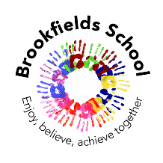 1.The Quality of Education (including the curriculum, teaching and learning, assessment and achievement)2.Behaviour and Attitudes (including behaviour, attitudes, attendance, punctuality)a.For assessment structures to allow accurate target setting and effective assessment to ensure best outcomes for all pupils.b.To fully embed the Phonics and Pre-Phonics policy to ensure high quality teaching for all pupils.c. To implement our Digital Strategy within school to enhance the IT offer for pupils, staff and families.d.To ensure that the commissioned therapy provision is having optimum impact on individual pupil progress.a. For all pupils to achieve high attendance.b. For children to be effectively supported through the implementation of a positive behaviour approach and interventions to be evidence based.3. Personal development (including citizenship, British Values, character education, physical and mental well-being, safety, well-being, SMSC, relationships and sex education. 4.Leadership and management (leadership at all levels, including governance, PP usage, safeguarding)a. Core school offer to include appropriate assessment, specialist strategies and content to support positive mental health and emotional wellbeing for all pupils.b. To extend the cultural capital enrichment offer for pupils.c. To provide every pupil with an effective means to provide their voice within a range of individual and whole school activities.d. For Brookfields to actively promote all aspects of Diversity, Equality and Inclusion throughout the entirety of its practice.a. For the school to meet current and future levels of demand and provision whilst ensuring long term financial sustainability of the school.b. For staff emotional health and wellbeing to be effectively managed and appropriate provision to be in place for all staff.c. To further develop middle leadership structures and practice.d. For Governance systems to work effectively in order to drive forwards school development and hold senior leaders to account.e. To improve staff attendance.Premises and Health and Safety.a. To commence a programme of toilet / changing room upgrades.b. To upgrade and enhance outdoor areas.